English Language InstituteStudent Progress Reportawareness = You watch Mom make a cake, ask questions and get explanations; 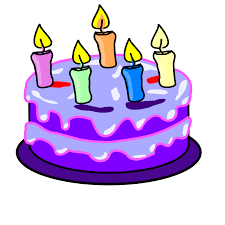 imitation = Your hand is on Mom's hand as she works. You follow her, get little jobs and try to be like her; dependence = Mom is following you, standing over your shoulder. As you practice more, she moves away; independence: It's your cake now. Mom could help you perfect it, but it's your decision. 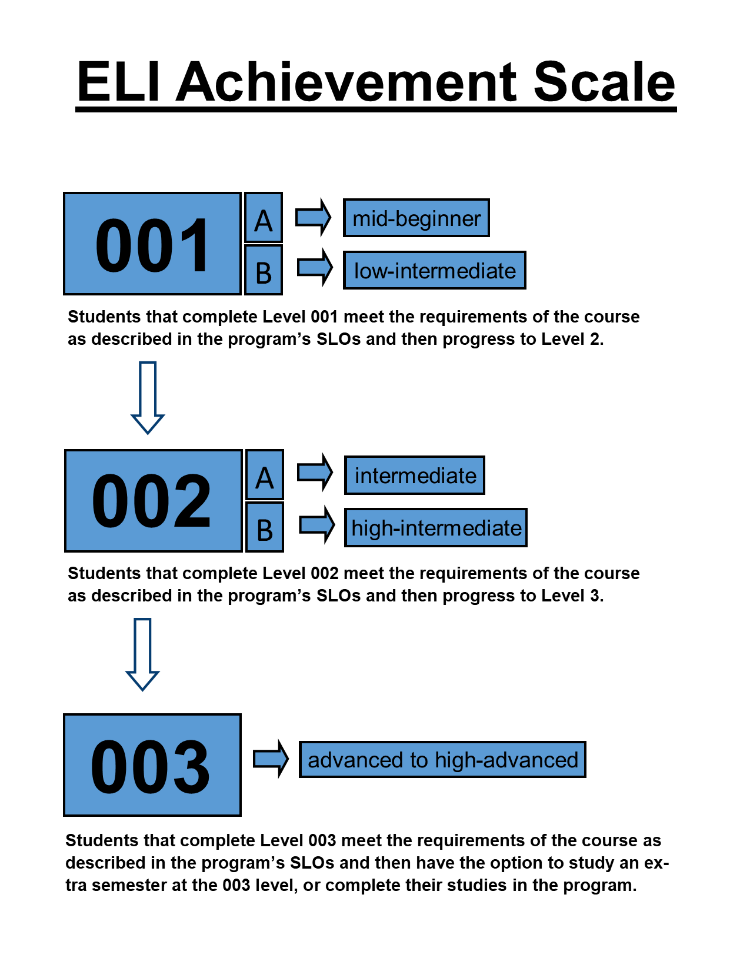 Course: VocabularyLevel: 003Session:Date:Student:Student:Instructor:Instructor:003 Student Learning Outcomes: awarenessimitationdependenceindependenceFigure out word meaning without a dictionary based on contextual, as well as word- and sentence-based, cluesUse a broad range of synonyms and antonyms fluently in speaking and writingUnderstand and use a broad range of vocabulary according to its connotative meaningUnderstand and use highly idiomatic language in speaking and writing with confidence and fluencyUnderstand and use a broad range of phrasal verbs in speaking and writing with fluency and confidenceUse a broad range of vocabulary and its collocations with fluency and confidence, while allowing for self-correctionAdditional Teacher Comments/Feedback:Grade:Attendance:+80%  Y / N